Woche vom 15.01.-19.01.24(KW3)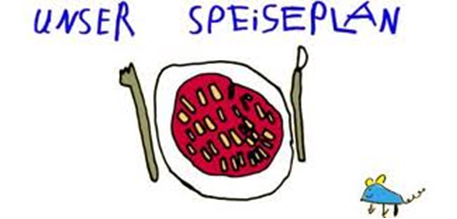 Woche vom 15.01.-19.01.24(KW3)Montag: Klöße,Frikadellen, SoßeDienstag:Spinat-Ricotta Tortellini AuflaufMittwoch:Gebratene Schupfnudeln, Bratwurst, MöhrenDonnerstag: Vollkornnudeln in TomatensoßeFreitag:Brokkoli-Gerste AuflaufFrühstück und Mittagessen je 3,30 Euro